ΕΝΩΣΙΣ ΝΕΩΝ «Τραστ» ΛΕΥΚΩΣΙΑΣΑΙΕΝ ΑΡΙΣΤΕΥΕΙΝ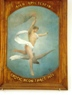 Έτος Ιδρύσεως 1924Διεύθυνση: Οδός Ζήνας Κάνθερ 22,1065 ΛευκωσίαΤηλ: 22 67 55 99  -  22 67 29 69  Φάξ: 22 67 55 09Email: trast@cytanet.com.cy  Ιστοσελίδα: www.enosisneontrast.clubΈντυπο Αίτησης Εγγραφής Μέλους(Η αίτηση να συνοδεύεται με το ποσό των €50,00. Ετήσια συνδρομή €150,00)Έγκριση μέλους δεν εξυπακούεται και παραχώρηση χώρου στάθμευσης στους χώρους στάθμευσης του Σωματείου.Προς το Διοικητικό ΣυμβούλιοΕΝΩΣΙΣ ΝΕΩΝ «ΤΡΑΣΤ» ΛΕΥΚΩΣΙΑΣΟ/Η Υποφαινόμενος/η ……………………………………………......................................................................έλαβα γνώση του Καταστατικού της Ένωσις Νέων «Τράστ» Λευκωσίας και επιθυμώ να γίνω μέλος της. Υποβάλλω την παρούσα μου αίτηση προς έγκριση και αναλαμβάνω την υποχρέωση  όπως τηρώ πιστά το Καταστατικό της.Μετά τιμής,  ………………………………………..… (Υπογραφή)  Λευκωσία την ……. του μηνός ……………………… χρόνος: ……….Υποστηρίζεται (Τακτικά Μέλη): Μέλη: 1. ………………………………………………….  Υπογρ. Μέλους:  ……..…………..………….           2. …………………………………………………  Υπογρ. Μέλους: ……..…………..…………..Απόφαση Συμβουλίου:Εγκρίθηκε/Απορρίφθηκε: …………………………… Ημερομηνία: …………………………… Αριθμός Μέλους: ……………O Επίτιμο Μέλος	O Τακτικό Μέλος	O Προσωρινό ΜέλοςΌνομα/Υπογραφή Βοηθού Γενικού Γραμματέα: ……………………………………………………….......Προσωπικά στοιχείαΣτοιχεία ΕπικοινωνίαςΘρήσκευμα:……………………………………Επάγγελμα:…………………………………….Αρ. Ταυτότητας:…………………………………….Ημερ. Γεννήσεως:…………………………………….Διεύθυνση Κατοικίας:Οδός/Λεωφ: ……………………………………………………….Αριθμός:……………  Πολυκατοικία:……………………………..Αριθμός Διαμερίσματος: ………..Τ.T.: …………                     Πόλη: ………………………………Περιοχή: …………………………..Τηλ οικίας: ……………   Κινητό Τηλ:  ………………………..Φάξ: …………………...Email:……………………………………………………………….Θρήσκευμα:……………………………………Επάγγελμα:…………………………………….Αρ. Ταυτότητας:…………………………………….Ημερ. Γεννήσεως:…………………………………….Διεύθυνση Εργασίας:Οδός/Λεωφ:  ………………………………………………………Αριθμός: ................. Πολυκατοικία:……………………………...Αριθμός Διαμερίσματος : …………Ταχ.T.: ………....   Πόλη: ……………………………… Περιοχή: ………..……………………Τηλ: ………………………..Φάξ: …….…………………Email:……………………………………………………………….Θρήσκευμα:……………………………………Επάγγελμα:…………………………………….Αρ. Ταυτότητας:…………………………………….Ημερ. Γεννήσεως:…………………………………….Διεύθυνση Αλληλογραφίας σε περίπτωση Ταχυδρομικής Θυρίδας: Αριθμός Ταχ. Θυρίδας: ……………..Ταχ. Τομέας Θυρίδας: …………….         Πόλη: …..………………